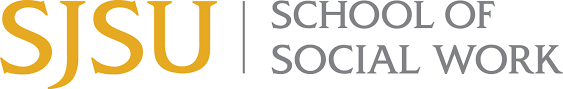 Field Practicum Calendar 2019-2020*Dates may vary depending on agreement with internship site8/7-8/9/20199-5 PMMSW student General Orientation, Diversity Training8/12/20199-5 PMMSW Student Field Orientation 8/14/20199-5 PMBASW Student Orientation 8/15/20199-5 PMBASW Field Orientation8/16/20199-5 PMChild & Elder Abuse Reporting, Suicide Prevention Training (BASW, 1st year On-Campus MSW Students). Date TBD for Online/Hybrid Students.8/17/20199-5 PMOnline/Hybrid MSW Orientation (In-Person)9/3/2019First Day of Field (BASW, 1st year MSW, Hybrid MSW)*9/4/2019First Day of Field (Final-year MSW)*10/4/2019Learning Agreement Due10/25/2019Mid Semester Evaluation Due11/11/2019Veterans Day (observed) – Campus Closed11/27/2019Non-Instructional Day – Campus Open11/28/2019Thanksgiving Holiday – Non-Instructional Day, Campus Closed11/29/2019Rescheduled Holiday – Campus Closed12/17/2019Last Day of Field (BASW, 1st year On-Campus MSW Students)*12/20/2019Last Day of Field for Final year MSW On Campus and All Online/Hybrid MSW Students*12/21/2019 – 1/1/202012/21/2019 – 1/1/2020Winter Break1/2/2020Spring Semester First Day of Field (All Online/Hybrid MSW Students)*1/7/2020Spring Semester First Day of Field (All BASW and 1st Yr On-Campus Students)*1/8/2020Spring Semester First Day of Field (Final Yr On-Campus Students)*January 2020TBAField Fair (BASW and Final year MSW 2020-2021 academic year)3/30 - 4/3/2020Spring Recess3/31/2020Cesar Chavez Day (observed) – Campus ClosedAprilTBASpring Semester Evaluations5/1/2020Last Day of Field Final year On-Campus MSW Students*5/5/2020Last Day of Field On-Campus students (BASW and 1st year MSW)*5/22/2020Last Day of Field for All Online/Hybrid MSW Students*